IDEAL INSTITUTE OF MANAGEMENT AND TECHNOLOGY &SCHOOL OF LAW(Affiliated to GGSIP University, Delhi)One Week National Workshop on“Multi-Disciplinary Approach in Law and Applicability of Research in Management”On 17th July to 22nd July, 2017 (Monday- Saturday)Date09:00AM-09:30AM09:30 AM-10:10 AM10:10AM-11:30AMSession I10:10AM-11:30AMSession I11:30AM-11:40AM11:40AM-01:00PMSession II11:40AM-01:00PMSession II01:00PM-01:10PM01:10PM-01:15PM01:15 PM On-wards17 July 2017(Monday)REGISTRATIONANDTEAINAUGURALSESSIONTopic : Research MethodologySpeaker: Prof.(Dr.) Sanjiv Mittal, Dean, USMS, GGSIP University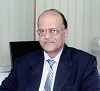 QUESTIONANSWERSESSIONTopic: Legal Research MethodologySpeaker: Prof. (Dr.) Kanwal D.P. Singh, Dean, USLLS,GGS IP University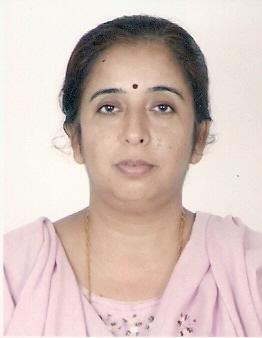 QUESTIONANSWERSESSIONVOTEOFTHANKSLUNCH18 July 2017(Tuesday)REGISTRATIONANDTEAINAUGURALSESSIONTopic : Research Problem,Data Collection & Visualization. Reference / Bibliography writing.Speaker: Prof. (Dr.) Mukul Gupta,Dean, G. L. Bajaj Institute of Technology and Management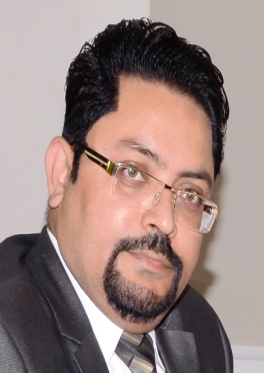 QUESTIONANSWERSESSIONTopic : Fundamental Rights Vs Personal LawsSpeaker: Prof (Dr.) Kiran Gupta, Professor In-chargeLaw Center II, University of Delhi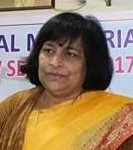 QUESTIONANSWERSESSIONVOTEOFTHANKSLUNCH19 July 2017(Wednesday)REGISTRATIONANDTEAINAUGURALSESSIONTopic : Psychometric Test: Personality Assessment of Own SelfSpeaker: Prof. (Dr.) Puja Khatri,USMS, GGSIP University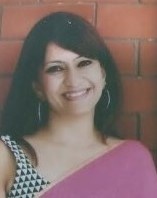 QUESTIONANSWERSESSIONTopic : Law in the MakingSpeaker: Dr Ravinder Kumar,USLLS, GGSIP University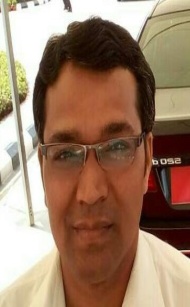 QUESTIONANSWERSESSIONVOTEOFTHANKSLUNCH20 July 2017(Thursday)REGISTRATIONANDTEAINAUGURALSESSIONTopic: How to write a Research Paper?Speaker: Prof. (Dr.) Sunil Khatri, Director, AIIT, Amity University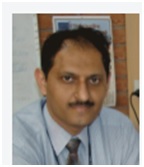 QUESTIONANSWERSESSIONTopic : Inter-disciplinary ResearchSpeaker: Prof. (Dr.) A. P. Singh,USLLS,GGS IP University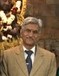 QUESTIONANSWERSESSIONVOTEOFTHANKSLUNCH21 July 2017(Friday)REGISTRATIONANDTEAINAUGURALSESSIONTopic : How to write a Thesis?Speaker: Prof. (Dr.) Surbhi Singh, Jaipuria School of Business, Ghaziabad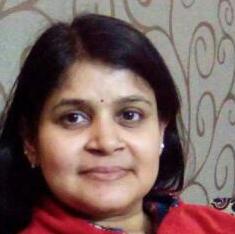 QUESTIONANSWERSESSIONTopic : Domestic Violence In IndiaSpeaker: Prof. (Dr.) Pinky Sharma, Law Center II, University of Delhi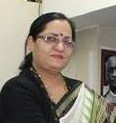 QUESTIONANSWERSESSIONVOTEOFTHANKSLUNCH22 July 2017(Saturday)REGISTRATIONANDTEAINAUGURALSESSIONTopic : Qualitative Research ApproachesSpeaker: Dr. Vandna Sharma, Birla Institute of Technology Mesra Ranchi, Ext. Centre, Noida.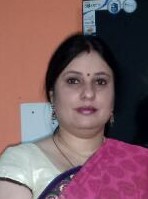 QUESTIONANSWERSESSIONTopic : New Dimension in Public Interest LitigationSpeaker: Mr. O. P. Saxena, Senior Advocate, Supreme Court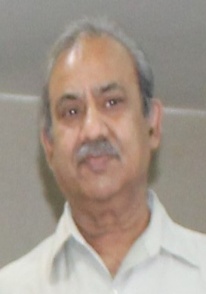 QUESTIONANSWERSESSIONVOTEOFTHANKSLUNCH